  MADONAS NOVADA PAŠVALDĪBA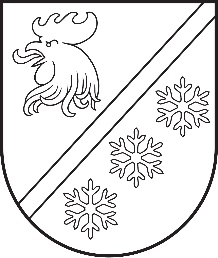 Reģ. Nr. 90000054572Saieta laukums 1, Madona, Madonas novads, LV-4801 t. 64860090, e-pasts: pasts@madona.lv ___________________________________________________________________________MADONAS NOVADA PAŠVALDĪBAS DOMESLĒMUMSMadonā2023. gada 27. jūlijā							          		Nr. 456									    (protokols Nr. 11, 17. p.)Par finanšu līdzekļu piešķiršanu SIA “Madonas namsaimnieks” kredītsaistību pilnīgai dzēšanai Pašvaldības īpašumā Augu iela 24 – 14, Madonā, Madonas novadāMadonas novada pašvaldībā ir saņemts SIA “Madonas namsaimnieks” iesniegums Nr. 1.2./3.2.1./235 Par kredītsaistību dzēšanu Augu ielā 24 - 14, Madonā. Saskaņā ar līgumu Nr.20-035248-IN (attiecināmās izmaksas), kas noslēgts ar AS Swedbank, par daudzdzīvokļu dzīvojamās mājas Augu ielā 24, Madonā, energoefektivitātes projekta realizāciju, ir saņemts bankas paziņojums par Euribor likmes paaugstināšanu.Procentu likme maiņas brīdī (EUR) 6 mēn. Euribor bija 3,760% gadā.Fiksētā procentu likme ir 3,00%.Kopējā procentu likme: 6,760%Kredītsaistību atlikums uz 30.06.2023. ir EUR 6003,25.Saskaņā ar līgumu Nr.20-035333-IN (neattiecināmās izmaksas), kas noslēgts ar AS Swedbank, par daudzdzīvokļu dzīvojamās mājas Augu ielā 24, Madonā, energoefektivitātes projekta realizāciju, ir saņemts bankas paziņojums par Euribor likmes paaugstināšanu.Procentu likme maiņas brīdī (EUR) 6 mēn. Euribor bija 3,760% gadā.Fiksētā procentu likme ir 6,00%.Kopējā procentu likme: 9,760%Kredītsaistību atlikums uz 30.06.2023. ir EUR 1417,34.Pamatojoties uz augstākminēto SIA “Madonas namsaimnieks” lūdz Pašvaldību piešķirt finansējumu EUR 7420,59 ieskaitot PVN apmērā kredītsaistību pilnīgai dzēšanai Pašvaldības īpašumā Augu iela 24 – 14, Madonā, Madonas novadā.Noklausījusies sniegto informāciju, ņemot vērā 18.07.2023. Finanšu un attīstības komitejas atzinumu, ņemot vērā 18.07.2023. Finanšu un attīstības komitejas atzinumu, atklāti balsojot: PAR – 13 (Agris Lungevičs, Aivis Masaļskis, Andris Dombrovskis, Andris Sakne, Artūrs Grandāns, Arvīds Greidiņš, Gunārs Ikaunieks, Guntis Klikučs, Iveta Peilāne, Kaspars Udrass, Māris Olte, Sandra Maksimova, Valda Kļaviņa), PRET – NAV, ATTURAS –  NAV, Madonas novada pašvaldības dome NOLEMJ:Piešķiršanu EUR 7420,59 apmērā ieskaitot PVN kredītsaistību pilnīgai dzēšanai Pašvaldības īpašumā Augu iela 24 – 14, Madonā, Madonas novadā. Finansējumu ņemot no Madonas novada pašvaldības 2023. gada budžeta nesadalītajiem līdzekļiem.              Domes priekšsēdētājs				             A. Lungevičs	AnspokaŠIS DOKUMENTS IR ELEKTRONISKI PARAKSTĪTS AR DROŠU ELEKTRONISKO PARAKSTU UN SATUR LAIKA ZĪMOGU